antrim and district canine club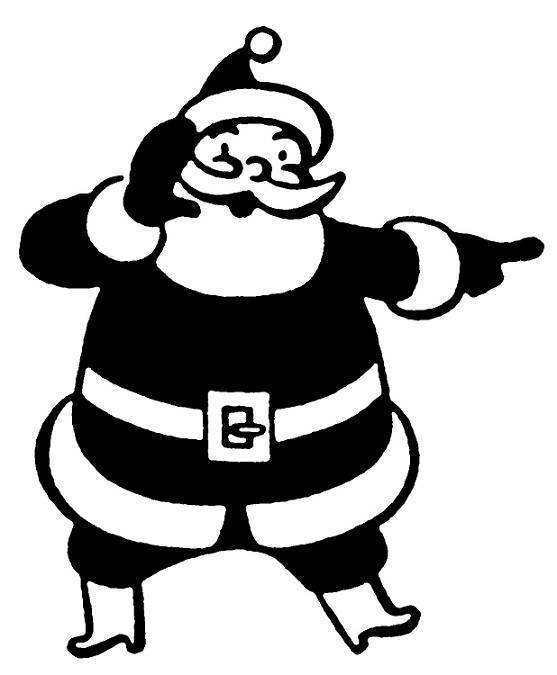 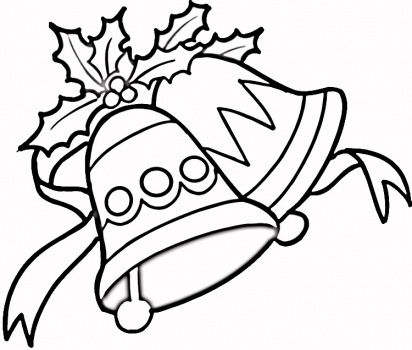 CHRISTMAS OPEN DOG SHOWUnbenched; judged on the group system; held under Kennel Club Limited Rules & RegulationsAMPHITHEATRE, PRINCE WILLIAM WAY, CARRICKFERGUS, BT38 7HPDate of Show: Saturday 1st December 2018antrim and district canine clubCHRISTMAS OPEN DOG SHOWUnbenched; judged on the group system; held under Kennel Club Limited Rules & RegulationsAMPHITHEATRE, PRINCE WILLIAM WAY, CARRICKFERGUS, BT38 7HPDate of Show: Saturday 1st December 2018antrim and district canine clubCHRISTMAS OPEN DOG SHOWUnbenched; judged on the group system; held under Kennel Club Limited Rules & RegulationsAMPHITHEATRE, PRINCE WILLIAM WAY, CARRICKFERGUS, BT38 7HPDate of Show: Saturday 1st December 2018antrim and district canine clubCHRISTMAS OPEN DOG SHOWUnbenched; judged on the group system; held under Kennel Club Limited Rules & RegulationsAMPHITHEATRE, PRINCE WILLIAM WAY, CARRICKFERGUS, BT38 7HPDate of Show: Saturday 1st December 2018antrim and district canine clubCHRISTMAS OPEN DOG SHOWUnbenched; judged on the group system; held under Kennel Club Limited Rules & RegulationsAMPHITHEATRE, PRINCE WILLIAM WAY, CARRICKFERGUS, BT38 7HPDate of Show: Saturday 1st December 2018antrim and district canine clubCHRISTMAS OPEN DOG SHOWUnbenched; judged on the group system; held under Kennel Club Limited Rules & RegulationsAMPHITHEATRE, PRINCE WILLIAM WAY, CARRICKFERGUS, BT38 7HPDate of Show: Saturday 1st December 2018First entry from each exhibitor inc. Catalogue:     @ £9.00      £ Subsequent entries, except Stakes classes:             @ £1.00      £Stakes classes:                                                                  @ £2.00      £Not For Competition:                                                     @ £2.00      £Children’s Handling classes:                                          @ £   .50      £            pYKC Handling classes:                                                      @ £   .50      £            p*******************Enclosed cheques / POs payable to: Antrim and District Canine Club    Total: £_____________ENTRIES CLOSE: 10th November 2018 (Postmark)On no account will entries be accepted without fees.First entry from each exhibitor inc. Catalogue:     @ £9.00      £ Subsequent entries, except Stakes classes:             @ £1.00      £Stakes classes:                                                                  @ £2.00      £Not For Competition:                                                     @ £2.00      £Children’s Handling classes:                                          @ £   .50      £            pYKC Handling classes:                                                      @ £   .50      £            p*******************Enclosed cheques / POs payable to: Antrim and District Canine Club    Total: £_____________ENTRIES CLOSE: 10th November 2018 (Postmark)On no account will entries be accepted without fees.First entry from each exhibitor inc. Catalogue:     @ £9.00      £ Subsequent entries, except Stakes classes:             @ £1.00      £Stakes classes:                                                                  @ £2.00      £Not For Competition:                                                     @ £2.00      £Children’s Handling classes:                                          @ £   .50      £            pYKC Handling classes:                                                      @ £   .50      £            p*******************Enclosed cheques / POs payable to: Antrim and District Canine Club    Total: £_____________ENTRIES CLOSE: 10th November 2018 (Postmark)On no account will entries be accepted without fees.This form must be used by one person only (or partnership).  Writing MUST BE IN INK OR INDELIBLE PENCIL.  Use one line only for each dog.  The name of the dog and all the details as recorded with the Kennel Club must be given on this entry form.  If an error is made the dog may be disqualified by the Committee of the Kennel Club.  All dogs must be REGISTERED at the Kennel Club in the name of the exhibitor.  If the registration or transfer of ownership has not been confirmed it must be applied for before the closing date of entries.  In case of dispute proof of postage of such applications may be required by the Kennel Club.  Puppies under 6 months of age on the first day of the Show cannot be entered for competition.  On no account will entries be accepted without fees. If a dog is in the process of Registration or Transfer at the time entry is made, add the letters NAF or TAF as appropriate after its name.  Please put classes in numerical order and USE BLOCK CAPITALS throughout when completing this entry form. The Kennel Club Authority to Compete number (for dogs registered and resident outside the UK) must be stated or the entry will be returned.  PLEASE CHECK ALL DETAILS BEFORE POSTINGThis form must be used by one person only (or partnership).  Writing MUST BE IN INK OR INDELIBLE PENCIL.  Use one line only for each dog.  The name of the dog and all the details as recorded with the Kennel Club must be given on this entry form.  If an error is made the dog may be disqualified by the Committee of the Kennel Club.  All dogs must be REGISTERED at the Kennel Club in the name of the exhibitor.  If the registration or transfer of ownership has not been confirmed it must be applied for before the closing date of entries.  In case of dispute proof of postage of such applications may be required by the Kennel Club.  Puppies under 6 months of age on the first day of the Show cannot be entered for competition.  On no account will entries be accepted without fees. If a dog is in the process of Registration or Transfer at the time entry is made, add the letters NAF or TAF as appropriate after its name.  Please put classes in numerical order and USE BLOCK CAPITALS throughout when completing this entry form. The Kennel Club Authority to Compete number (for dogs registered and resident outside the UK) must be stated or the entry will be returned.  PLEASE CHECK ALL DETAILS BEFORE POSTINGThis form must be used by one person only (or partnership).  Writing MUST BE IN INK OR INDELIBLE PENCIL.  Use one line only for each dog.  The name of the dog and all the details as recorded with the Kennel Club must be given on this entry form.  If an error is made the dog may be disqualified by the Committee of the Kennel Club.  All dogs must be REGISTERED at the Kennel Club in the name of the exhibitor.  If the registration or transfer of ownership has not been confirmed it must be applied for before the closing date of entries.  In case of dispute proof of postage of such applications may be required by the Kennel Club.  Puppies under 6 months of age on the first day of the Show cannot be entered for competition.  On no account will entries be accepted without fees. If a dog is in the process of Registration or Transfer at the time entry is made, add the letters NAF or TAF as appropriate after its name.  Please put classes in numerical order and USE BLOCK CAPITALS throughout when completing this entry form. The Kennel Club Authority to Compete number (for dogs registered and resident outside the UK) must be stated or the entry will be returned.  PLEASE CHECK ALL DETAILS BEFORE POSTINGThis form must be used by one person only (or partnership).  Writing MUST BE IN INK OR INDELIBLE PENCIL.  Use one line only for each dog.  The name of the dog and all the details as recorded with the Kennel Club must be given on this entry form.  If an error is made the dog may be disqualified by the Committee of the Kennel Club.  All dogs must be REGISTERED at the Kennel Club in the name of the exhibitor.  If the registration or transfer of ownership has not been confirmed it must be applied for before the closing date of entries.  In case of dispute proof of postage of such applications may be required by the Kennel Club.  Puppies under 6 months of age on the first day of the Show cannot be entered for competition.  On no account will entries be accepted without fees. If a dog is in the process of Registration or Transfer at the time entry is made, add the letters NAF or TAF as appropriate after its name.  Please put classes in numerical order and USE BLOCK CAPITALS throughout when completing this entry form. The Kennel Club Authority to Compete number (for dogs registered and resident outside the UK) must be stated or the entry will be returned.  PLEASE CHECK ALL DETAILS BEFORE POSTINGThis form must be used by one person only (or partnership).  Writing MUST BE IN INK OR INDELIBLE PENCIL.  Use one line only for each dog.  The name of the dog and all the details as recorded with the Kennel Club must be given on this entry form.  If an error is made the dog may be disqualified by the Committee of the Kennel Club.  All dogs must be REGISTERED at the Kennel Club in the name of the exhibitor.  If the registration or transfer of ownership has not been confirmed it must be applied for before the closing date of entries.  In case of dispute proof of postage of such applications may be required by the Kennel Club.  Puppies under 6 months of age on the first day of the Show cannot be entered for competition.  On no account will entries be accepted without fees. If a dog is in the process of Registration or Transfer at the time entry is made, add the letters NAF or TAF as appropriate after its name.  Please put classes in numerical order and USE BLOCK CAPITALS throughout when completing this entry form. The Kennel Club Authority to Compete number (for dogs registered and resident outside the UK) must be stated or the entry will be returned.  PLEASE CHECK ALL DETAILS BEFORE POSTINGThis form must be used by one person only (or partnership).  Writing MUST BE IN INK OR INDELIBLE PENCIL.  Use one line only for each dog.  The name of the dog and all the details as recorded with the Kennel Club must be given on this entry form.  If an error is made the dog may be disqualified by the Committee of the Kennel Club.  All dogs must be REGISTERED at the Kennel Club in the name of the exhibitor.  If the registration or transfer of ownership has not been confirmed it must be applied for before the closing date of entries.  In case of dispute proof of postage of such applications may be required by the Kennel Club.  Puppies under 6 months of age on the first day of the Show cannot be entered for competition.  On no account will entries be accepted without fees. If a dog is in the process of Registration or Transfer at the time entry is made, add the letters NAF or TAF as appropriate after its name.  Please put classes in numerical order and USE BLOCK CAPITALS throughout when completing this entry form. The Kennel Club Authority to Compete number (for dogs registered and resident outside the UK) must be stated or the entry will be returned.  PLEASE CHECK ALL DETAILS BEFORE POSTINGFirst entry from each exhibitor inc. Catalogue:     @ £9.00      £ Subsequent entries, except Stakes classes:             @ £1.00      £Stakes classes:                                                                  @ £2.00      £Not For Competition:                                                     @ £2.00      £Children’s Handling classes:                                          @ £   .50      £            pYKC Handling classes:                                                      @ £   .50      £            p*******************Enclosed cheques / POs payable to: Antrim and District Canine Club    Total: £_____________ENTRIES CLOSE: 10th November 2018 (Postmark)On no account will entries be accepted without fees.First entry from each exhibitor inc. Catalogue:     @ £9.00      £ Subsequent entries, except Stakes classes:             @ £1.00      £Stakes classes:                                                                  @ £2.00      £Not For Competition:                                                     @ £2.00      £Children’s Handling classes:                                          @ £   .50      £            pYKC Handling classes:                                                      @ £   .50      £            p*******************Enclosed cheques / POs payable to: Antrim and District Canine Club    Total: £_____________ENTRIES CLOSE: 10th November 2018 (Postmark)On no account will entries be accepted without fees.First entry from each exhibitor inc. Catalogue:     @ £9.00      £ Subsequent entries, except Stakes classes:             @ £1.00      £Stakes classes:                                                                  @ £2.00      £Not For Competition:                                                     @ £2.00      £Children’s Handling classes:                                          @ £   .50      £            pYKC Handling classes:                                                      @ £   .50      £            p*******************Enclosed cheques / POs payable to: Antrim and District Canine Club    Total: £_____________ENTRIES CLOSE: 10th November 2018 (Postmark)On no account will entries be accepted without fees.REGISTERED NAME OF DOG (Block Capitals & ATC Number if applicable)BREEDSEX (D or B)Full Date of BirthBREEDER(Block Capitals)SIRE(Block Capitals)SIRE(Block Capitals)DAM(Block Capitals)Entered in Class No.Kennel Club ATC No:Kennel Club ATC No:Kennel Club ATC No:Kennel Club ATC No:Kennel Club ATC No:Kennel Club ATC No:Kennel Club ATC No:Kennel Club ATC No:Kennel Club ATC No:Only undocked dogs and legally docked dogs may be entered for exhibition at this show. A dog which had its tail docked on or after 1st January 2013 cannot be shown at events where the exhibitor pays a fee or members of the public pay an admittance fee.Only undocked dogs and legally docked dogs may be entered for exhibition at this show. A dog which had its tail docked on or after 1st January 2013 cannot be shown at events where the exhibitor pays a fee or members of the public pay an admittance fee.Only undocked dogs and legally docked dogs may be entered for exhibition at this show. A dog which had its tail docked on or after 1st January 2013 cannot be shown at events where the exhibitor pays a fee or members of the public pay an admittance fee.Only undocked dogs and legally docked dogs may be entered for exhibition at this show. A dog which had its tail docked on or after 1st January 2013 cannot be shown at events where the exhibitor pays a fee or members of the public pay an admittance fee.In the case of joint registered ownership the name of every owner must be given here: Block Letters PleaseName of Owner(s) …………………………..………………………………………………………………….…………Address …..…….……………………………..…………………………………………………………………………….… …………………………………………………………………………………………………………………………………..... Postcode …..…..…………………….………  Telephone No. ……………………………...................................… Email …………………………….............................................................................   Date: …………………………..Your address will appear in the catalogue.  Tick to object to publication.  See our Privacy Notice for more information.  The Privacy Notice sets out how we keep your data safely and compliantly. ENTRIES AND FEES, WHICH MUST BE PREPAID, TO BE SENT TO:  Mrs. I. Cummings, 10 Crawford Park, Belfast, BT6 9RSEmail: cummingsiris@gmail.com; Telephone: 02890 799219; Mobile: 07715 948468In the case of joint registered ownership the name of every owner must be given here: Block Letters PleaseName of Owner(s) …………………………..………………………………………………………………….…………Address …..…….……………………………..…………………………………………………………………………….… …………………………………………………………………………………………………………………………………..... Postcode …..…..…………………….………  Telephone No. ……………………………...................................… Email …………………………….............................................................................   Date: …………………………..Your address will appear in the catalogue.  Tick to object to publication.  See our Privacy Notice for more information.  The Privacy Notice sets out how we keep your data safely and compliantly. ENTRIES AND FEES, WHICH MUST BE PREPAID, TO BE SENT TO:  Mrs. I. Cummings, 10 Crawford Park, Belfast, BT6 9RSEmail: cummingsiris@gmail.com; Telephone: 02890 799219; Mobile: 07715 948468In the case of joint registered ownership the name of every owner must be given here: Block Letters PleaseName of Owner(s) …………………………..………………………………………………………………….…………Address …..…….……………………………..…………………………………………………………………………….… …………………………………………………………………………………………………………………………………..... Postcode …..…..…………………….………  Telephone No. ……………………………...................................… Email …………………………….............................................................................   Date: …………………………..Your address will appear in the catalogue.  Tick to object to publication.  See our Privacy Notice for more information.  The Privacy Notice sets out how we keep your data safely and compliantly. ENTRIES AND FEES, WHICH MUST BE PREPAID, TO BE SENT TO:  Mrs. I. Cummings, 10 Crawford Park, Belfast, BT6 9RSEmail: cummingsiris@gmail.com; Telephone: 02890 799219; Mobile: 07715 948468In the case of joint registered ownership the name of every owner must be given here: Block Letters PleaseName of Owner(s) …………………………..………………………………………………………………….…………Address …..…….……………………………..…………………………………………………………………………….… …………………………………………………………………………………………………………………………………..... Postcode …..…..…………………….………  Telephone No. ……………………………...................................… Email …………………………….............................................................................   Date: …………………………..Your address will appear in the catalogue.  Tick to object to publication.  See our Privacy Notice for more information.  The Privacy Notice sets out how we keep your data safely and compliantly. ENTRIES AND FEES, WHICH MUST BE PREPAID, TO BE SENT TO:  Mrs. I. Cummings, 10 Crawford Park, Belfast, BT6 9RSEmail: cummingsiris@gmail.com; Telephone: 02890 799219; Mobile: 07715 948468In the case of joint registered ownership the name of every owner must be given here: Block Letters PleaseName of Owner(s) …………………………..………………………………………………………………….…………Address …..…….……………………………..…………………………………………………………………………….… …………………………………………………………………………………………………………………………………..... Postcode …..…..…………………….………  Telephone No. ……………………………...................................… Email …………………………….............................................................................   Date: …………………………..Your address will appear in the catalogue.  Tick to object to publication.  See our Privacy Notice for more information.  The Privacy Notice sets out how we keep your data safely and compliantly. ENTRIES AND FEES, WHICH MUST BE PREPAID, TO BE SENT TO:  Mrs. I. Cummings, 10 Crawford Park, Belfast, BT6 9RSEmail: cummingsiris@gmail.com; Telephone: 02890 799219; Mobile: 07715 948468DECLARATIONI/We agree to submit to and be bound by Kennel Club Limited Rules & Regulations in their present form or as they may be amended from time to time in relation to all canine matters with which the Kennel Club is concerned and that this entry is made upon the basis that all current single or joint registered owners of this dog(s) have authorised/consented to this entry.  I/We also undertake to abide by the Regulations of this Show and not to bring to the Show any dog which has contracted or been knowingly exposed to any infectious or contagious disease during the 21 days prior to the Show, or which is suffering from a visible condition which adversely affects its health or welfare or to bring any dog which has been prepared for exhibition contrary to Kennel Club Regulations for the Preparation of Dogs for Exhibition F (Annex B).  I/We agree without reservation that any Veterinary Surgeon operating on any of my/our dogs in such a way that the operation alters the natural conformation of the dog or part thereof may report such operations to the Kennel Club.  I/We declare that where any alteration has been made to the natural conformation of the dog(s) the relevant permission to show has been granted by the Kennel Club.   I/We further declare that I believe to the best of my knowledge that the dogs are not liable to disqualification under Kennel Club Show Regulations. Usual Signature of Owner(s) …………......................................……...........................................     Date  ..................................... NOTE: Dogs entered in breach of Kennel Club Show Regulations are liable to disqualification whether or not the owner was aware of the breach.  NOTE: Children under the age of 11 are the responsibility of and must be accompanied at all times by a Parent or Guardian.DECLARATIONI/We agree to submit to and be bound by Kennel Club Limited Rules & Regulations in their present form or as they may be amended from time to time in relation to all canine matters with which the Kennel Club is concerned and that this entry is made upon the basis that all current single or joint registered owners of this dog(s) have authorised/consented to this entry.  I/We also undertake to abide by the Regulations of this Show and not to bring to the Show any dog which has contracted or been knowingly exposed to any infectious or contagious disease during the 21 days prior to the Show, or which is suffering from a visible condition which adversely affects its health or welfare or to bring any dog which has been prepared for exhibition contrary to Kennel Club Regulations for the Preparation of Dogs for Exhibition F (Annex B).  I/We agree without reservation that any Veterinary Surgeon operating on any of my/our dogs in such a way that the operation alters the natural conformation of the dog or part thereof may report such operations to the Kennel Club.  I/We declare that where any alteration has been made to the natural conformation of the dog(s) the relevant permission to show has been granted by the Kennel Club.   I/We further declare that I believe to the best of my knowledge that the dogs are not liable to disqualification under Kennel Club Show Regulations. Usual Signature of Owner(s) …………......................................……...........................................     Date  ..................................... NOTE: Dogs entered in breach of Kennel Club Show Regulations are liable to disqualification whether or not the owner was aware of the breach.  NOTE: Children under the age of 11 are the responsibility of and must be accompanied at all times by a Parent or Guardian.DECLARATIONI/We agree to submit to and be bound by Kennel Club Limited Rules & Regulations in their present form or as they may be amended from time to time in relation to all canine matters with which the Kennel Club is concerned and that this entry is made upon the basis that all current single or joint registered owners of this dog(s) have authorised/consented to this entry.  I/We also undertake to abide by the Regulations of this Show and not to bring to the Show any dog which has contracted or been knowingly exposed to any infectious or contagious disease during the 21 days prior to the Show, or which is suffering from a visible condition which adversely affects its health or welfare or to bring any dog which has been prepared for exhibition contrary to Kennel Club Regulations for the Preparation of Dogs for Exhibition F (Annex B).  I/We agree without reservation that any Veterinary Surgeon operating on any of my/our dogs in such a way that the operation alters the natural conformation of the dog or part thereof may report such operations to the Kennel Club.  I/We declare that where any alteration has been made to the natural conformation of the dog(s) the relevant permission to show has been granted by the Kennel Club.   I/We further declare that I believe to the best of my knowledge that the dogs are not liable to disqualification under Kennel Club Show Regulations. Usual Signature of Owner(s) …………......................................……...........................................     Date  ..................................... NOTE: Dogs entered in breach of Kennel Club Show Regulations are liable to disqualification whether or not the owner was aware of the breach.  NOTE: Children under the age of 11 are the responsibility of and must be accompanied at all times by a Parent or Guardian.DECLARATIONI/We agree to submit to and be bound by Kennel Club Limited Rules & Regulations in their present form or as they may be amended from time to time in relation to all canine matters with which the Kennel Club is concerned and that this entry is made upon the basis that all current single or joint registered owners of this dog(s) have authorised/consented to this entry.  I/We also undertake to abide by the Regulations of this Show and not to bring to the Show any dog which has contracted or been knowingly exposed to any infectious or contagious disease during the 21 days prior to the Show, or which is suffering from a visible condition which adversely affects its health or welfare or to bring any dog which has been prepared for exhibition contrary to Kennel Club Regulations for the Preparation of Dogs for Exhibition F (Annex B).  I/We agree without reservation that any Veterinary Surgeon operating on any of my/our dogs in such a way that the operation alters the natural conformation of the dog or part thereof may report such operations to the Kennel Club.  I/We declare that where any alteration has been made to the natural conformation of the dog(s) the relevant permission to show has been granted by the Kennel Club.   I/We further declare that I believe to the best of my knowledge that the dogs are not liable to disqualification under Kennel Club Show Regulations. Usual Signature of Owner(s) …………......................................……...........................................     Date  ..................................... NOTE: Dogs entered in breach of Kennel Club Show Regulations are liable to disqualification whether or not the owner was aware of the breach.  NOTE: Children under the age of 11 are the responsibility of and must be accompanied at all times by a Parent or Guardian.In the case of joint registered ownership the name of every owner must be given here: Block Letters PleaseName of Owner(s) …………………………..………………………………………………………………….…………Address …..…….……………………………..…………………………………………………………………………….… …………………………………………………………………………………………………………………………………..... Postcode …..…..…………………….………  Telephone No. ……………………………...................................… Email …………………………….............................................................................   Date: …………………………..Your address will appear in the catalogue.  Tick to object to publication.  See our Privacy Notice for more information.  The Privacy Notice sets out how we keep your data safely and compliantly. ENTRIES AND FEES, WHICH MUST BE PREPAID, TO BE SENT TO:  Mrs. I. Cummings, 10 Crawford Park, Belfast, BT6 9RSEmail: cummingsiris@gmail.com; Telephone: 02890 799219; Mobile: 07715 948468In the case of joint registered ownership the name of every owner must be given here: Block Letters PleaseName of Owner(s) …………………………..………………………………………………………………….…………Address …..…….……………………………..…………………………………………………………………………….… …………………………………………………………………………………………………………………………………..... Postcode …..…..…………………….………  Telephone No. ……………………………...................................… Email …………………………….............................................................................   Date: …………………………..Your address will appear in the catalogue.  Tick to object to publication.  See our Privacy Notice for more information.  The Privacy Notice sets out how we keep your data safely and compliantly. ENTRIES AND FEES, WHICH MUST BE PREPAID, TO BE SENT TO:  Mrs. I. Cummings, 10 Crawford Park, Belfast, BT6 9RSEmail: cummingsiris@gmail.com; Telephone: 02890 799219; Mobile: 07715 948468In the case of joint registered ownership the name of every owner must be given here: Block Letters PleaseName of Owner(s) …………………………..………………………………………………………………….…………Address …..…….……………………………..…………………………………………………………………………….… …………………………………………………………………………………………………………………………………..... Postcode …..…..…………………….………  Telephone No. ……………………………...................................… Email …………………………….............................................................................   Date: …………………………..Your address will appear in the catalogue.  Tick to object to publication.  See our Privacy Notice for more information.  The Privacy Notice sets out how we keep your data safely and compliantly. ENTRIES AND FEES, WHICH MUST BE PREPAID, TO BE SENT TO:  Mrs. I. Cummings, 10 Crawford Park, Belfast, BT6 9RSEmail: cummingsiris@gmail.com; Telephone: 02890 799219; Mobile: 07715 948468In the case of joint registered ownership the name of every owner must be given here: Block Letters PleaseName of Owner(s) …………………………..………………………………………………………………….…………Address …..…….……………………………..…………………………………………………………………………….… …………………………………………………………………………………………………………………………………..... Postcode …..…..…………………….………  Telephone No. ……………………………...................................… Email …………………………….............................................................................   Date: …………………………..Your address will appear in the catalogue.  Tick to object to publication.  See our Privacy Notice for more information.  The Privacy Notice sets out how we keep your data safely and compliantly. ENTRIES AND FEES, WHICH MUST BE PREPAID, TO BE SENT TO:  Mrs. I. Cummings, 10 Crawford Park, Belfast, BT6 9RSEmail: cummingsiris@gmail.com; Telephone: 02890 799219; Mobile: 07715 948468In the case of joint registered ownership the name of every owner must be given here: Block Letters PleaseName of Owner(s) …………………………..………………………………………………………………….…………Address …..…….……………………………..…………………………………………………………………………….… …………………………………………………………………………………………………………………………………..... Postcode …..…..…………………….………  Telephone No. ……………………………...................................… Email …………………………….............................................................................   Date: …………………………..Your address will appear in the catalogue.  Tick to object to publication.  See our Privacy Notice for more information.  The Privacy Notice sets out how we keep your data safely and compliantly. ENTRIES AND FEES, WHICH MUST BE PREPAID, TO BE SENT TO:  Mrs. I. Cummings, 10 Crawford Park, Belfast, BT6 9RSEmail: cummingsiris@gmail.com; Telephone: 02890 799219; Mobile: 07715 948468